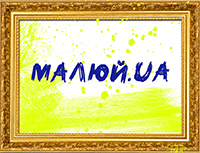 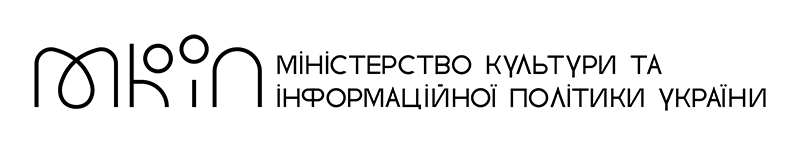 APPLICATION FORMVII International Art Festival МАЛЮЙ.UAThe application together with a portrait photo of the participant and a photo of up to three works must be sent on e-mail: adrumukraine@gmail.comName, surnameAgeCountry, city / villageName, size, materials, year of creation of Picture 1Name, size, materials, year of creation of Picture 2Name, size, materials, year of creation of Picture 3PhoneIndicate which messenger you use (Viber, WhatsApp, Telegram)E-mailFacebook profile (if you have)Instagram profile (if you have)How did you find out about the festival?